Contexte professionnelM. Long a édité le relevé des stocks. Il n’a pas eu le temps de s’occuper du suivi des stocks et des réapprovisionnements, il vous a donc laissé une liste de tâches à faire d’ici la fin de la journée. Vous découvrez qu’il n’y a plus de bière montagne et le responsable commercial vous a appelé en vous reprochant cette rupture de stock. Vous avez téléphoné au responsable de production pour en comprendre la cause et il vous dit ne pas avoir eu de Post-it annonçant l’ordre de production.C’est ainsi que vous découvrez que M. Long transmet les ordres de production par Post-It. Ce qui vous rend perplexe. Vous décidez de proposer à M. Long un ordre de production sur ExcelTravail à faire Concevez un ordre de production professionnel qui sera utilisé par M. Long pour transmettre ses ordres au responsable de production. Il devra faire apparaitre les quantités en nombre de packs et en nombre de colis. Vous testerez le premier ordre de production.Joignez à cet ordre de production les informations complémentaires utiles à la production.Mission 4 - Gérer les approvisionnementsMission 4 - Gérer les approvisionnements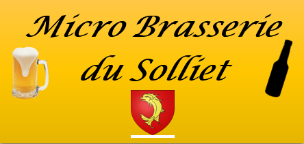 Durée : 1 hou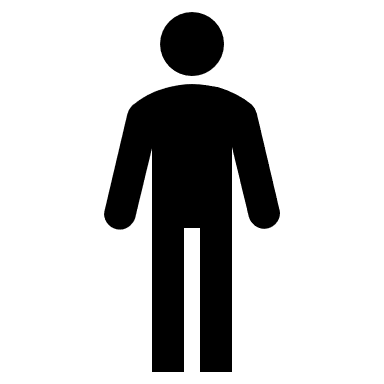 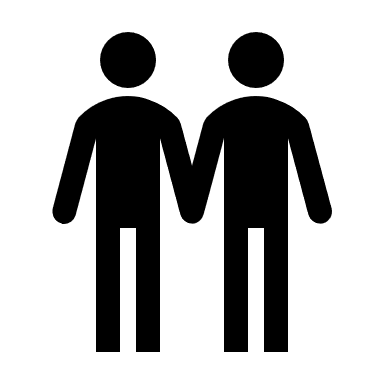 Source | Source ExcelSource | Source Excel